 	1)	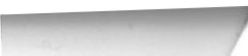 Příloha č. 1ZAM 19-0447